Training programme in Ocean Governance for Application  2019Course dates: 2 - 27 September 2019In order to apply for the TRAINING PROGRAMME you will need to complete the following steps:1	Complete the following forms on the checklist and attach copies of any certificates required.Application Form 	pgs. 2 - 5Nomination Form	pg. 6Please note that successful applicants will be required to complete a medical clearance form. Email your application by 7th May 2019 to:  shampton@ioisa.org  OR Hampton.shannon@gmail.com  Please also refer to the IOI-SA Web page for further information and any updates.http://www.ioisa.org Late or incomplete applications will not be considered.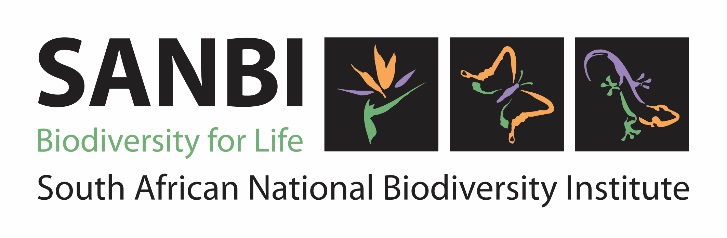 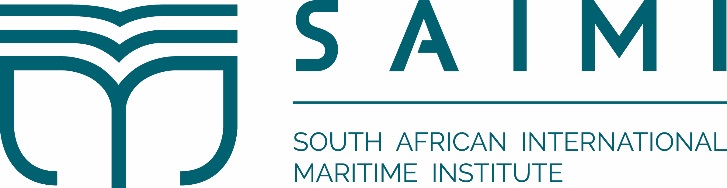 Application Please fill in all sections clearly in English. Complete and detailed answers are required in order to ensure the most appropriate selection of candidates.  Feel free to attach additional pages if necessary.  1 	Personal Details2 	Language Skills3 	English Language Proficiency (The language of instruction for this course is English)4	Employment History  (Beginning with present or most recent employer and listing relevant previous positions over the past 10 years)5	Tertiary Education (starting with most recent)**Please attach copies of certificates obtained.6	Have you previously attended an  Training Programme? If yes, give details.7 	Please explain how this course will meet your training needs and describe the practical use you will make of this training on your return home in relation to the responsibilities you expect to assume and the conditions existing in your country in your field of work. 8	FundingStandard Course Fee: $2500 (US) This includes all course materials, weekday lunches and coffee/tea, and all course running costs (e.g. field excursions).Supplemental Fee: $3000 (US)This includes local self-catering accommodation for the duration of the course and daily transport to and from the course venue.Please specify whether you are applying for this course Please attach letter confirming financial support or proof of sponsorship.OrPlease mark an X in the boxes below to indicate the costs that you applying for IOI-SA to cover.Please note that bursaries/scholarships are limited and only available for eligible applicants from African countries that meet the criteria of the various sponsors. Applicants are encouraged to demonstrate financial commitment in support of their application.Kindly also note that successful applicants will be required to obtain adequate medical and other insurance cover for their entire stay in South Africa in connection with the training course. This expense is not covered by the scholarship package and participants are to make the necessary arrangements and cover these costs personally. IOI-SA does not organise VISAs into South Africa, although a supporting letter will be provided for successful applicants. I certify that my statements in answer to the previous questions are true, complete and correct to the best of my knowledge	                                __                                                                    ____________________     		 	Candidate’s signature		 				Date				    Participant Nomination To be completed by a senior official of the nominating Government entity, university or equivalent educational institution, national or regional organisation. ______________________________________________ ______________________________________________ ______________________________________________ (Name of nominating person, designation and organisation)   Nominates______________________________________________  (Name of nominee)   as a candidate for the Training Programme in Ocean Governance for Africa (2nd – 27th Sep  2019) in South Africa and certifies that:all information supplied by the nominee in the attached form is complete and correct;the nominee has adequate knowledge, appropriately tested, of the English language; andthe absence of the nominee from his/her place of work/study during his/her attendance at the course would not have any adverse effect  on his/her status, seniority, salary, pension or similar rights.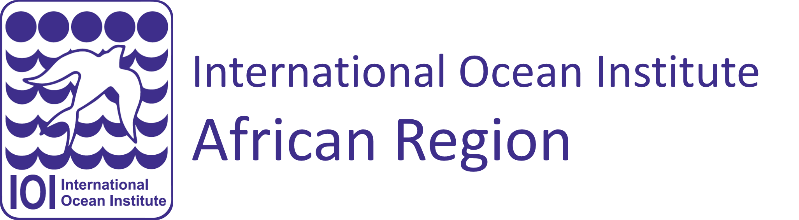                       Kirstenbosch Gardens, Rhodes Drive          Private Bag X7,  7735,          , South AfricaTel: +27 (0)21 799 8491                        Website: www.ioisa.orgTitleMr/ Ms/ Dr / other (please specify) Family nameFirst name/sGenderM / FAge group 20-30   30-40   40-50    50+Contact addressContact telephone number (include country code)Email addressNationalityID # (RSA participants) or Passport NumberDo you need a visa to enter ? Visa information for entry into  can be obtained from http://www.home-affairs.gov.za/index.php/countries-exempt-from-sa-visas or your travel agent. Please ensure that you check your status carefully, you are responsible to coordinate this application. IOI-SA does not cover costs associated with VISA applications.Do you need a visa to enter ? Visa information for entry into  can be obtained from http://www.home-affairs.gov.za/index.php/countries-exempt-from-sa-visas or your travel agent. Please ensure that you check your status carefully, you are responsible to coordinate this application. IOI-SA does not cover costs associated with VISA applications.Y / NY / NHow did you hear about the course?First languageOther languages spoken / understoodReadingExcellentGoodBasicWritingExcellentGoodBasicSpeakingExcellentGoodBasicPosition titleEmployer’s name and address and nature of businessYears of service (from – to)Description of dutiesPosition titleEmployer’s name and address and nature of businessYears of service (from – to)Description of dutiesPosition titleEmployer’s name and address and nature of businessYears of service (from – to)Description of dutiesDates (mm/yyyy)From - ToName of InstitutionQualifications obtainedAs a fully self-funded participant, funded/sponsored by your institution or other source.         participant to be funded by -SA:i) I require a full bursary to cover all costs of participationii) I require a partial bursary to assist with some costs of participation (see below)Course feeSupplemental feeFlightsName of Nominator:Designation:Postal address:Email address:Signature:Date:Official seal: